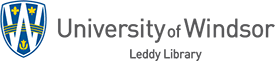 Canadian Stock InformationThe following are some basic resources for finding Canadian stock information. If you do not find what you are looking for, please contact Katharine Ball at (519) 253-3000, ext. 3852. Some of the resources are freely available on the web. Others are Leddy Library subscriptions; if you are off-campus, you will have to sign on with your University of Windsor ID and email password.Yahoo Canada Financehttps://ca.finance.yahoo.com
has current and historical stock prices for your company; the historical information often goes back to the mid 1990s; daily, weekly, and monthly prices are included; includes analyst summary opinions and estimates; has some additional company financial information.CFMRC TSX Databasehttp://led.uwindsor.ca/cfmrc-tsxselect CFMRC TSX Annual or CFMRC TSX Quarterly (left hand side); includes historical daily (1975 onwards) and monthly (1949 onwards) Toronto Stock Exchange trading information about specific securities; information on price adjustments such as dividends, stock splits, recapitalizations, etc.; information on daily and monthly index levels, as well as selected other financial markets data.Thomson Onehttp://ledproxy2.uwindsor.ca/login/thomsonone
use the Internet Explorer browser; has cuurent stock prices and historical stock prices back 30 years; the daily stock price information is for the last 5 years; also extensive analyst reports.
 Factivahttp://led.uwindsor.ca/factivaselect Companies/Markets (top banner). Contains current and historical stock prices: daily (last 2 years); weekly and monthly (last 5 years); has some additional company and market index information.Financial Post Infomarthttp://led.uwindsor.ca/infomart
has summarized stock prices only; however, it contains a wealth of other stock-related information in areas such as dividends and new issues.Toronto Stock Exchangehttp://www.tmx.com/HttpController?GetPage=ListedCompaniesViewPage&Language=en&Market=T
has a listed company directory for the Toronto Stock Exchange and also the TSX Venture Exchange; gives suspended and de-listed securities; for individual companies has the last month's daily stock prices as well as other summarized stock information, charts, and  analyst summary ratings and recommendations.Globeinvestor.comhttp://www.theglobeandmail.com/globe-investor/markets/stockshas current stock prices and some additional company information (click on the company name).Updated August 2017